GRANTOUR TURCHIA15/09/2023 - 25/09/2023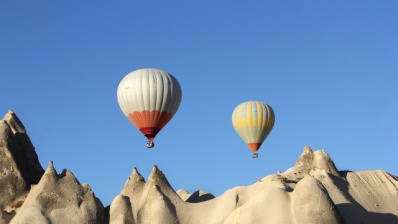 Quota a persona di partecipazione: € 1345,00 Supplemento singola: € 295,00 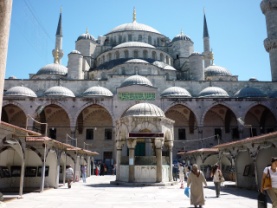 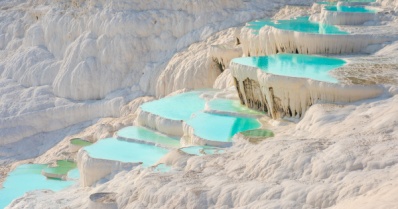 1° GIORNO > ITALIA / ISTANBULRitrovo all’aeroporto di Bergamo. Disbrigo delle formalità d’imbarco e partenza con volo diretto per Istanbul. Arrivo, incontro con l’accompagnatore, che resterà con il gruppo per tutta la durata del tour e trasferimento in Hotel. Sistemazione nelle camere riservate. Cena in Hotel e pernottamento.2° GIORNO > ISTANBULPrima colazione in Hotel e partenza per la visita del centro storico. Visiteremo l’antico Ippodromo Romano, in cui si svolgevano le corse delle bighe; degli obelischi e della Moschea del Sultano Ahmet famosa come Moschea Blu (visita esterna), conosciuta per le sue maioliche del XVII secolo. Proseguiremo la visita alla famosa Basilica Cisterna e al termine pranzo in ristorante. Nel pomeriggio visiteremo il Palazzo Imperiale di Topkapi (La sezione Harem è opzionale), dimora dei Sultani per quasi quattro secoli, la cui architettura con le magnifiche decorazioni e gli arredi rende testimonianza della potenza e maestosità dell’Impero Ottomano; della Moschea di Santa Sofia, capolavoro dell’architettura bizantina e il Gran Bazaar, il più grande mercato coperto al mondo, caratterizzato dal tetto a cupole e formato da un dedalo di vicoli e strade. Rientro in hotel, cena e pernottamento.3° GIORNO > ISTANBUL E CROCIERA SUL BOSFOROPrima colazione e partenza per la visita guidata del quartiere ex greco di Fener e del vecchio quartiere ebraico di Balat; situato sulla sponda meridionale del Corno D’oro. Passeggiata nei quartieri ammirando gli esterni del Patriarco Greco di Fener, della Chiesa di San Giorgio e della Chiesa Ortodossa Bulgara ‘’Chiesa di Ferro’’. Pranzo in ristorante tipico. Proseguimento per la visita alla Moschea di Solimano (Il Magnifico) e della Moschea di Rüstem Paşa, famosa per le splendide ceramiche di Nicea che rivestono le pareti e le colonne. Nelle vicinanze della moschea si trova il Mercato delle Spezie, conosciuto anche con il nome di Mercato Egiziano delle Spezie, con le sue bancarelle che propongono spezie di ogni tipo, caffè, dolci e frutta. Crociera in battello sul Bosforo per ammirare sia il versante asiatico che europeo della città ed i suoi più importanti palazzi, moschee e fortezze. Rientro in hotel, cena e pernottamento.4° GIORNO > TROIA / CANAKKALEPrima Colazione e partenza per la citta’ Canakkale - (Dardanelli). Passeremo per il ponte dei Dardanelli; il più grande ponte della Turchia e con i suoi 2023 metri di luce tra le due torri, il più lungo ponte sospeso del mondo. Pranzo in ristorante tipico lungo il percorso. Arrivo e visita delle rovine di Troia, commovente testimonianza dell’inizio, sulle coste dell’Egeo, dell’età di Bronzo attorno all’anno 3000 a.C. Arrivo in Hotel, sistemazione nelle camere riservate, cena e pernottamento in Hotel5° GIORNO > CANAKKALE / PERGAMO / IZMIRPrima colazione e partenza per Pergamo. Visita dell’Acropoli di Pergamo, che sovrasta da 300 metri l’odierno abitato di nome Bergama. Qui si potranno vedere i resti della biblioteca, le mura dell’acropoli , l’impressionate teatro in cui fu costruito e il tempio di Dioniso. Dopo la visita dell’acropoli trasferimento al vicino santuario del dio guaritore Esculapio. Pranzo in ristorante tipico. Proseguimento per Izmir; la terza citta grande della Turchia. Arrivo in Hotel, sistemazione nelle camere riservate, cena e pernottamento in Hotel. Dopo la cena, possibilità di fare una passeggiata nel lungo mare di Alsancak.6° GIORNO > IZMIR / EFESO / PAMUKKALEPrima colazione e visita panoramica della città di Izmir prima di partire per la visita di Efeso: il Tempio di Adriano, la Biblioteca di Celsio e il Grande Teatro. Sosta ad una cooperativa di pelletteria e pranzo in ristorante tipico. Proseguimento per Pamukkale; dove i visitatori saranno sorpresi di vedere sul pendio della collina e addossate le une alle altre, decine di enormi vasche formatesi dal lento e millenario scorre dell’acqua calcarea. Sembra che il tempo sia fermato e le cascate di una gigantesca fontana siano pietrificate come suggerisce il nome del luogo Pamukkale che tradotto in italiano significa “fortezza di cotone”. Visita dell’antica Hierapolis che, distrutta da un terremoto e ricostruita nel 17 d.C., ebbe il suo massimo splendore nel II e III secolo d.C. Trasferimento in Hotel, sistemazione nelle camere riservate, cena e pernottamento. Possibilità di un bagno nella piscina termale dell’albergo.7° GIORNO > PAMUKKALE / KONYA / CPPADOCIAPartenza per Cappadocia, attraverso valli e catene montuose, con una breve sosta per visitare la città di Konya; legata al fondatore del movimento dei Dervisci rotanti: Mevlana, un mistico musulmano contemporaneo di San Francesco. Si visiterà il Mausoleo trasformato in museo ma comunque luogo di pellegrinaggio dove si osserva un grande fervore religioso. Pranzo in ristorante tipico e proseguimento per Cappadocia. Breve sosta per la visita il Caravanserraglio di Sultanhani (XIII secolo), oggi museo. Arrivo in serata in Hotel. Sistemazione in camere, cena e pernottamento.8° GIORNO > CAPPADOCIAEscursione facoltativa da prenotare e pagare in loco: giro in mongolfiera all’alba per ammirare dall’alto il paesaggio lunare e mozzafiato della Cappadocia illuminata dalle prime luci del mattino. Prima colazione e intera giornata dedicata alla scoperta di questa suggestiva regione dai paesaggi quasi lunari: i celebri “camini delle fate”, funghi di tufo vulcanico creati da secoli di lavoro dell’acqua e del vento. Visita alle chiese rupestri di Goreme, alla Valle di Uchisar, alla Valle di Avcilar e di Ozkonak o uno dei complessi di rifugi sotterranei conosciuti come “città sotterranee”. Pranzo in ristorante tipico. Proseguimento della visita ad un laboratorio per la lavorazione e vendita di pietre dure, oro e argento. Sosta presso una cooperativa locale dove si espongono e si vendono i famosi tappeti turchi. Rientro in Hotel per la cena. Al termine trasferimento per assistere allo spettacolo folkloristico locale. Al termine rientro in Hotel9° GIORNO > CAPPADOCIA / ANKARA / ESKISEHIRPrima colazione e partenza per la capitale della Turchia: Ankara. Sosta breve al Lago Salato durante il trasferimento verso la capitale e proseguimento via autostrada. Arrivo ad Ankara e pranzo ad un ristorante locale. Visita del Museo delle Civiltà Anatoliche, detto anche Museo Ittita, dove i reperti sono esposti in ordine cronologico e il visitatore può seguire l’evoluzione delle civiltà succedutesi in Anatolia a partire dalla preistoria fino al periodo romano. Partenza per Eskisehir. Arrivo all’ora di cena. Trasferimento in Hotel, cena e pernottamento.10° GIORNO > ESKISEHIR / BURSA / ISTANBULPrima colazione e visita panoramica della Città di Eskisehir e partenza per Odunpazari, traduzionale cittadina turca e visita della Moschea di Kursunlu. Proseguimento per Bursa; prima capitale degli Ottomani e conosciuta anche la città di seta , Visita la Moschea Verde del 1424, testimonianza della nuova estetica ottomana e famosa per le sue maioliche di Iznik. Pranzo ad un ristorante locale e partenza per Istanbul; passaggio dal Ponte Euroasia e via autostrada. Arrivo in Hotel, sistemazione in camera, cena e pernottamento.11° GIORNO > ISTANBUL / ITALIAPrima colazione e trasferimento all'aeroporto per il volo di rientro in Italia.LA QUOTA COMPRENDE volo a/r diretto da Bergamo a Istanbul1 bagaglio da stiva di 15 kgTrasferimenti in loco come da programma con bus Gran TurismoSistemazione in hotel 4/5 stelleTrattamento di pensione completa dalla cena del primo giorno alla colazione dell ultimo1/4 di bottiglia di acqua ai pastiAccompagnatore parlante italiano per tutta la durata del tourVisite guidate come da programmaIngressi come da programmaAssicurazione medico e bagaglio con protezione CovidLA QUOTA NON COMPRENDETrasferimento all aeroporto di partenzaMance obbligatorie da pagare in loco € 50 a personaEventuale tassa di soggiornoBevande ai pasti oltre a quanto indicato alla voce "la quota comprende"Assicurazione annullamento viaggio da richiedere al momento della prenotazioneTutto quanto non menzionato nella voce "la quota comprende"DOCUMENTI: CARTA D’IDENTITA’ CON VALIDITA’ RESIDUA DI 6 MESI.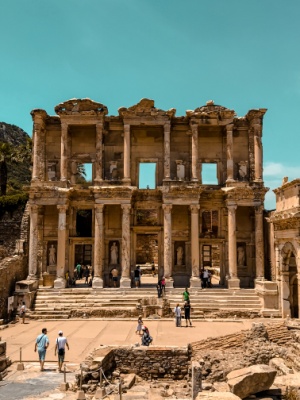 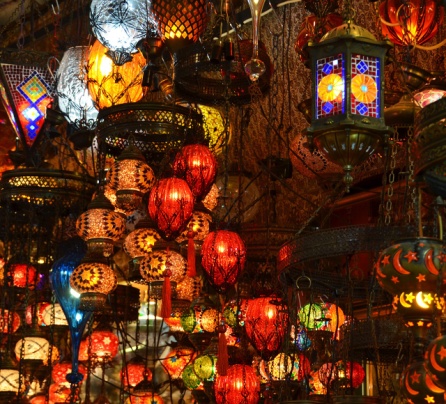 